Nieuwe Daisy- en brailleboeken voor kinderen en jongerenBeste lezer,Het leesjaar van de Kinder- en Jeugdjury (KJV) 2020-2021 zit erop. De stemmen zijn geteld en de winnaars zijn bekend. Voor het eerst lazen meer dan 10.000 juryleden mee!In september start het nieuwe leesjaar. Voortaan heet de KJV ‘de Leesjury’. 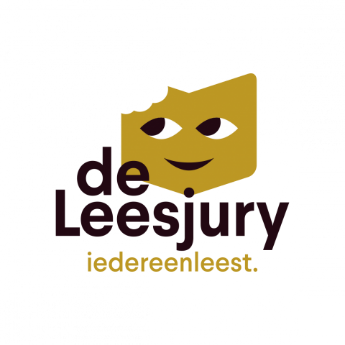 Er is niet alleen een nieuwe website, maar ook voor het eerst een 7de groep, voor lezers van 16 jaar en ouder.  Luisterpunt zet alle boeken van groep 2 tot en met 7 om naar Daisy, groteletterdruk en op vraag naar braille. Wil je graag deelnemen? Surf naar www.deleesjury.be én vraag vanaf september de boeken van jouw leeftijdsgroep aan bij Luisterpunt. Geef ook door in welke vorm je ze wil.Winnaars KJV 2020-2021Nieuwe boekenDaisy-boekenVan 6-8 jaarThea Stilton.Stripspektakel : avontuur in Vlaanderen.Avonturenverhalen.Ellen en haar vriendinnen gaan helpen op manege Het Hoefijzer. Als ze erachter komen dat het slecht gaat met de manege, organiseren ze een open dag.Speelduur: 2:00. Boeknummer: 29340.Nico De Braeckeleer.Wan op de maan.Sciencefiction.Wan woont in de Uf. Hij is duf en wil een spel. Maar Blob wil niet en Sal ook niet. Dus gaat Wan naar de maan. Is daar wel lol?Speelduur: 0:12. Boeknummer: 29347.David Walliams.De ergste juffen en meesters van de wereld.Humor.Tien grappige en ondeugende verhalen over meesters en juffen, die nog veel erger zijn dan de grootste ettertjes uit de klas. Over o.a. de duistere obsessie van een wiskundeleraar voor ballen en de barbaarse kantinejuf Kletz.Speelduur: 3:38 Boeknummer: 29359.Geronimo Stilton.Fantasia. XIV, Terug in de tijd.Fantasieverhalen.Geronimo vertelt een avontuur dat hij een tijd geleden heeft beleefd. De Gevleugelden Ring van Florina werd uit Geronimo’s nachtkastje gestolen door Graaf Ravenzwart. Zonder die ring kon Florina geen koningin blijven. Dus moest Geronimo zelf naar Fantasia reizen om de ring terug te halen.Speelduur: 6:03. Boeknummer: 29463.Michael Benton.De memoires van Mila Mammoet : een geschiedenis van sterren op het ijs.Mila Mammoet leefde in de ijstijd. Ze vertelt over zichzelf en haar tijdgenoten over de hele wereld. Dat zijn o.a. Stella de sabeltandtijger uit Amerika, Ruben de Reuzenaap uit China en Hector de wolharige neushoorn uit Europa.Speelduur: 0:44. Boeknummer: 29468.Riet Wille.Moppen met een grapjas aan.Eerste leesboekjes.Sam houdt veel van een mop. Noor ook. Lach je met hen mee? Een boekje met heel veel moppen en raadsels.Speelduur: 0:29. Boeknummer: 29550.Abby Hanlon.Sammie en het zwarte lammetje.Sammie (6, ik-persoon) vindt lezen erg moeilijk. Van de juf moet ze stomme babyboekjes lezen. Zou een toverdrank helpen?Speelduur: 1:09. Boeknummer: 29552.Ingrid Vandekerckhove.De drommelse drone.Avonturenverhalen.Felix kan niet wachten tot het kerstfeest en pakt stiekem alvast zijn cadeautje uit. Hij heeft een drone gekregen! Samen met zijn buurmeisje Lotte gaat hij de buurt verkennen. Bij het onbewoonde jachthuis ontdekken ze geheimzinnige dingen.Speelduur: 2:36. Boeknummer: 29554.Kristien Hemmerechts.Janne & Jamila samen op de fiets.Vijf verhalen over Janne en Jamila, die bij elkaar in de klas zitten. Ze komen uit heel andere gezinnen, maar zijn elkaars beste vriendinnen. De meiden werken aan hun spreekbeurt, gaan met de ouders van Jamila naar Parijs en bezoeken de dierentuin.Speelduur: 1:34. Boeknummer: 29576.Geronimo Stilton.Het oog van de zee.Avonturenverhalen.De muis Geronimo (ik-persoon) gaat samen met Pettie op reis. Ze gaan naar een eiland, waar hij leert duiken. Er gaat van alles mis. Totdat Geronimo een mooie parel vindt. Maar een dief vindt hem ook mooi! Verhaal in korte zinnen en met eenvoudige woorden.Speelduur: 0:56. Boeknummer: 29599.Stefan Boonen.Een dag in de zon.Eerste leesboekjes.Is je auto een beetje vies of ben je zelf niet helemaal schoon? Kom dan naar De Was van Bob en Nel. Alle inwoners van het dorpje Veer komen langs om zich klaar te maken voor het feest.Speelduur: 0:37. Boeknummer: 29675.Harmen Van Straaten.De reddende hond.Humor.Hond Top Bob is de held van de buurt. Nou ja, dat denkt hij. Zijn goedbedoelde reddingsacties lopen niet altijd even goed af. Zal Bob dit keer de boef die in de buurt rondhangt kunnen vangen?Speelduur: 0:40. Boeknummer: 303967.*Van 9-11 jaarJan Terlouw.Briefgeheim.Detectives.Als Eva in de tuin van de buren een geheimzinnige brief vindt, begint voor haar, Jackie en Thomas een reeks adembenemende avonturen.Speelduur: 3:23. Boeknummer: 29269.Carolijn Leisink.Mayo en Curry.Jurri zit pas op een nieuwe school. Hij wordt gepest door Raf, die gek is op de populaire vlog van Rare Ray. Die houdt een wedstrijd: wie de meeste likes krijgt op een filmpje, krijgt een bezoekje van Ray. Om te winnen haalt Raf allerlei valse trucjes uit, hoewel er maar één filmpje heel veel likes haalt: dat van een geheimzinnige skater?Speelduur: 0:56. Boeknummer: 29270.Mieke van Wieringen.Dief in de nacht.Detectives.Jesse staat ’s nachts oog in oog met een dief in de woonkamer. Vreemd genoeg lijkt hij de ogen van de dief van ergens te kennen. Achteraf blijkt er niets gestolen te zijn. Wat deed die dief daar dan en wie was het? Jesse gaat op onderzoek uit!Speelduur: 0:53. Boeknummer: 29272.Michael Sels.Een doodgewone jongen.Avonturenverhalen.Ingelezen door de auteur. Nebo is een dromer, een hoogsensitieve jongen met een enorme fantasie. Volgens hem wonen er krokodillen onder het zebrapad, komt er gifgas uit de keldergaten en is dat ene gekke vrouwtje dat hij elke dag tegenkomt een heks. Op een dag krijgt hij van die heks een papiertje: ‘Nebo, pas op voor de Bende van het Grijze Kruis! Je kan altijd op mij rekenen. Succes, de heks.’ Nebo en zijn beste vriend Axi beginnen een avontuurlijke speurtocht...Speelduur: 2:39. Boeknummer: 29273.Erin Hunter.De schaduwen.Dierenverhalen.Deel 4 in de reeks Bravelands. Doordat Bravelands nog geen nieuwe Opperouder heeft, wordt de regel ‘alleen doden om te overleven’ steeds vaker overtreden. Kunnen de jonge olifantenkoe Sky, baviaan Doorn en de jonge leeuw Fier de toekomst van Bravelands veilig stellen?Speelduur: 9:34. Boeknummer: 29276.Erin Hunter.De zielvreters.Dierenverhalen.Deel 5 in de reeks Bravelands. Als nieuwe Oppervader in Bravelands heeft baviaan Doorn het moeilijk als er opnieuw Regelbrekers actief zijn. Een wolvenroedel rooft de harten en zielen van de andere dieren op de savanne. Zal het de dieren lukken om hun thuis te redden?Speelduur: 7:56. Boeknummer: 29287.James Patterson.Niet zomaar rebels.Avonturenverhalen.Max Einstein (12) is een genie op het gebied van kwantummechanica. Samen met de leden van de knappekoppenclub wordt ze gevraagd om de watercrisis in India op te lossen. Lukt het Max uit handen te blijven van de criminele organisatie Corp, die haar probeert te kidnappen? Met veel natuurkundige weetjes.Speelduur: 6:00. Boeknummer: 29295.Michael Reefs.Het verdwenen eiland Kivamba.Avonturenverhalen.Deel 1 in de reeks De tempeljagers. Tweelingbroers Noah en Finn vinden in het kasteel Ravenhorst een oeroude kaart van een mysterieus eiland. Ze halen hun avontuurlijke tante Lara, een archeologe, over om hen mee te nemen op ontdekkingsreis. Als hun tante daar wordt ontvoerd, krijgen ze een niet zo eenvoudige opdracht.Speelduur: 5:36. Boeknummer: 29298.Rhiannon Williams.Ottilie en de drochtenjagers.Fantasy.Deel 1 in de reeks Ottilie. Ottilie (12) woont met haar broertje Walt in het Brakkenmoeras. Op een dag wordt Walt gekidnapt door de drochtenjagers. Ottlilie moet zich voordoen als jongen om bij het geheime genootschap binnen te dringen en Walt te bevrijden.Speelduur: 9:47. Boeknummer: 29327.Studio 100.Ad inferos.Griezelverhalen.Gebaseerd op het verhaal van de gelijknamige tv-serie Nachtwacht.De Nachtwacht, bestaande uit elf Keelin, weerwolf Wilko en vampier Vladimir, vecht tegen kwaadaardige bovennatuurlijke wezens, zoals een djinn, een mummie, een minotaurus en een cycloop.Speelduur: 3:39. Boeknummer: 29332.Hetty Van Aar.SOS manege in nood.Chicklit.Ellen en haar vriendinnen gaan helpen op manege Het Hoefijzer. Als ze erachter komen dat het slecht gaat met de manege, organiseren ze een open dag.Speelduur: 4:54:47. Boeknummer: 29341.Marc De Bel.FC De vlammende modderduivels.Sportverhalen.Fien (12, ik-persoon) speelt in het gemengde team U13B van FC Houtegem. De trainer schrijft alleen het A-team in voor het Pinkstertoernooi, maar dat pikken Fien en haar vrienden niet.Speelduur: 4:28. Boeknummer: 29346.Catherine Gilbert Murdock.Het boek van jongen.Historische verhalen.Frankrijk, 1350. Weesjongen Jongen (ik-persoon) heeft een bochel en leidt een eenzaam leven. Gelukkig kan hij praten met dieren. Op een dag neemt de mysterieuze pelgrim Secundus hem mee op voetreis naar Rome. Hij wil zeven relieken van Sint Petrus verzamelen, maar dat blijkt een gevaarlijk plan. En wat gebeurt er toch met de bochel van Jongen?Speelduur: 6:08. Boeknummer: 29430.Marc De Bel.De FauTeNKamPioeNe.HumorMeneer Van Dale heeft een ongeluk gehad. Zijn klas krijgt dus een vervangster, en wat voor één?Speelduur: 4:36. Boeknummer: 29513.Sofie Leyts.De Familie Claus.Kerstmis.Het verhaal van de gelijknamige Netflixfilm.Jules haat Kerstmis, want een jaar geleden overleed zijn vader op kerstdag. Met zijn moeder en zusje Noor verhuist Jules naar een dorp. Als hij in de speelgoedwinkel van opa Claus een magische sneeuwbol vindt, beleeft hij een bijzonder avontuur en ontdekt hij een familiegeheim. Verhaal gebaseerd op de Netflixfilm.Speelduur: 4:20. Boeknummer: 29556.Li Lefébure.Het Mayamysterie.Avonturenverhalen.Op vakantie in Mexico sluipen Kaj en Thijmen een bouwvallig huis binnen. Daar vinden ze een juten zak. Het lijkt even om een schat te gaan, maar uiteindelijk blijken er alleen waardeloze beeldjes in te zitten. Of is er misschien meer mee aan de hand? Als ze later nog eens teruggaan, worden ze betrapt en achternagezeten door twee ongure mannen. Terwijl om hen heen het dodenfeest Día de Muertos losbarst, begint hun avontuur pas echt.Speelduur: 3:41. Boeknummer: 29562.Erik Persoons.Furta.Thrillers.Alicia en haar broer Joren zijn op vakantie aan de Belgische kust. Ze ontdekken een verlaten kasteel waar vreemde dingen gebeuren. Kunnen ze het geheim van het kasteel doorgronden?Speelduur: 4:02. Boeknummer: 29564.Reinhilde Van Driel.Het been van opa.Avonturenverhalen.Jimmy (10) en zijn zusje Minnie (5) vinden in de slaapkamerkast een mannenbeen van plastic. Het been is van hun opa die ze nooit gezien hebben. Jimmy en Minnie gaan op zoek naar opa en beleven veel avonturen.Speelduur: 3:41. Boeknummer: 29566.Tim Collins.Het dagboek van Nurdius Maximus in Belgica.Humor.Nurdius wordt ontvoerd door twee barbaren die hem naar het modderige en natte Belgica meenemen. Na betaling van een deel van het losgeld door zijn vader komt Brutus hem bevrijden, maar zelf voelt Nurdius niet zo veel voor deze ontsnappingspoging.Speelduur: 1:47. Boeknummer: 29579.Henry Lloyd.Flin, of De verloren liefde van een eenhoorn.Humor.Flin wordt als baby door een arend meegenomen. Hij wordt door de arenden als hun eigen jong grootgebracht. Als Flin van de tweekoppige dwerg Mono hoort dat hij zelf een mens is, gaat hij op zoek naar andere mensen. Hij leert een meisje kennen dat bevriend is met een eenhoorn.Speelduur: 5:37. Boeknummer: 29585.Ben Lerwill.Beestachtig beroemd : 50 dieren die de wereld veranderden.Ken je deze bijzondere dieren al: een duif die mensenlevens redt, een chimpansee die schilderijen maakt en twee mannetjespinguïns die samen een ei uitbroeden? Maak kennis met vijftig heel bijzondere dieren uit de wereldgeschiedenis.Speelduur: 4:53. Boeknummer: 29591.Sophie Anderson.Het meisje dat met beren praatte.Fantasieverhalen.Yanka (12, ik-persoon) is als baby bij een berenhol gevonden en liefdevol grootgebracht door haar pleegmoeder Mamotsjka. Ze is groot en sterk en wordt Yanka de Beer genoemd. Maar ze is toch geen beer? Yanka wil weten waar ze vandaan komt en begint aan een lange, gevaarlijke zoektocht door het Sneeuwbos.Speelduur: 8:13. Boeknummer: 29593.Erwin Claes.Geesten en gekken.Avonturenverhalen.Deel 2 in de reeks Team Leonardo. Emil (11) is geschokt als hij hoort dat zijn oma nog leeft. Net als Emils overleden opa was zij lid van Team Leonardo, een geheimzinnige groep wetenschappers. Samen met zijn vrienden gaat Emil op zoek naar zijn oma. Maar hij is niet de enige die meer wil weten van Team Leonardo.Speelduur: 4:55. Boeknummer: 29676.Jonas Boets.De friekshow.Humor.Alice (11) wil heel graag een heks zijn. Wanneer ze Joon wegtovert, wordt het wel héél echt. Kunnen haar vrienden van de Little Liars Club haar helpen?Speelduur: 3:19. Boeknummer: 29677.Hetty Van Aar.Hopeloos verliefd.Chicklit.Kato (12) is op slag verliefd als de mysterieuze Luca bij haar in de klas komt. Maar waarom kijkt Luca zo vaak naar haar beste vriendin? En is hij eigenlijk wel zo leuk als hij lijkt?Speelduur: 4:56. Boeknummer: 29681.Mark Tijsmans.Fort Fiktori : oorlogsnovelle.Oorlogsverhalen.West-Vlaanderen, 1916. Het dorp van de bevriende neven Viktor en Jefke (11, ik-persoon) wordt bezet tijdens door de Duitsers. Viktor heeft moeite met lezen en rekenen, maar is onverschrokken. Als de Duitsers ontdekken dat iemand in het dorp spioneert voor de Engelsen, raakt alles in een stroomversnelling. Verhaal in poëtische korte zinnen.Speelduur: 2:10. Boeknummer: 29683.Han Lasseel.Het zilvermeer.Avonturenverhalen.Hades wil wraak! Niemand die zich moeit met de plannen van een duistere heer blijft ongestraft. Dankzij een nieuwe supermachine zet Hades Arkins grot zonder water. Als koning voelt Arkin zich verplicht om eten en drinkwater te gaan zoeken voor zijn grot. Een heel avontuur dient zich aan. Enkele nieuwe ontmoetingen en (on)aangename verrassingen komen op zijn pad, maar niet iedereen kan altijd zichzelf blijven. Hoe zou dat komen?Speelduur: 5:06. Boeknummer: 29696.Erin Hunter.Geeltands geheim.Dierenverhalen.De superedities in de Warrior Cats reeks zijn stand alone titels die ongeveer het dubbele in lengte zijn van de andere delen.Geeltands diepste wens gaat in vervulling als ze wordt gekozen tot medicijnkat van de SchaduwClan. Ze raakt in verwachting van haar maatje Rafelpels. Maar dat is voor medicijnkatten verboden. Daarom moet ze in het geheim afstand doen van haar kitten Brokkelkit.Speelduur: 15:35. Boeknummer: 29707.Erin Hunter.De vermiste krijger.Dierenverhalen.De kloof tussen de vier Clans lijkt groter dan ooit. Dan keren twee katten onverwacht terug: Sol, die voor veel onrust zorgt en de strijd tussen de WindClan en de Donderclan flink opstookt, en Hulstloof, die het geheim rond Aspels dood wil openbaren.Speelduur: 9:29. Boeknummer: 303872.Ben Guterson.De geheimen van Winterhuis Hotel.Detectives.Deel 2 in de reeks Winterhuis Hotel. Elizabeth is blij, want ze mag voorgoed bij haar grootvader in het Winterhuis Hotel gaan wonen. Het hotel kent nog steeds veel mysteries, geheime gangen en magische objecten. Zal ze er toch een rustig, normaal verblijf krijgen?Speelduur: 8:34:00. Boeknummer: 303878.Erin Hunter.De laatste hoop.Dierenverhalen.Deel 6 in de reeks Warrior Cats. Teken van de sterren. Terwijl Lindepoel de nachtelijke trainingen van de krijgers van het Duistere woud bespioneert, gaan Duifvleugel, Gaaiveder en Leeuwvlam op zoek naar de vierde kat uit de profetie. Want die vierde kat is de enige hoop op overleving voor de Clans. Dan barst de strijd los.Speelduur: 10:57. Boeknummer: 303881.Emma Carroll.Geheimen van de vuurtoren.Oorlogsverhalen.Bekroond met de Woutertje Pieterse Prijs, 2020, de Gouden Griffel, 2020 en de  Boekenleeuw, 2020.Londen, 1941. Na het zoveelste bombardement door de Duitsers wordt de zus van Olive (12, ik-persoon) en haar broer Cliff (8) vermist. Olive en Cliff moeten tijdelijk in een dorpje aan zee gaan wonen bij de geheimzinnige vuurtorenwachter Ephraim. Het dorp lijkt vol geheimen te zijn.Speelduur: 6:37. Boeknummer: 303884.Simon Van der Geest.Het werkstuk, of Hoe ik verdween in de jungle.Eva (ik-persoon) is bruin en haar moeder blond. Eva weet niets over haar vader. Daarom kiest ze als onderwerp voor haar schoolwerkstuk 'biologische vaders'. De zoektocht leidt al gauw naar Suriname. Kan het opsporingsprogramma van televisie haar helpen? Of heeft ze meer aan haar beste vriend Luuk?Speelduur: 8:48. Boeknummer: 303885.Helena Dahlgren.Het eiland van de paarden.Paardenverhalen.Deel 1 in de reeks Soul Riders. Lisa (15) is bang voor paarden sinds haar moeder is verongelukt. Dan verhuist ze met haar vader naar Jarvik en ontmoet ze Starshine. Met dit bijzondere sneeuwwitte paard met blauwe manen krijgt ze een diepe band. Samen met Starshine en drie nieuwe vriendinnen raakt ze betrokken bij een eeuwenoude strijd. Verhaal gebaseerd op de game Start Stable.Speelduur: 4:40. Boeknummer: 303899.Harmen Van Straaten.Het wonderbaarlijke scheepsjournaal van Mattias Spijker.Avonturenverhalen.Matthias (ik-persoon) wordt door zijn vreemde tante Koosje uitgenodigd in haar gammele hotel aan zee. Hij moet alleen komen en allerlei tests afleggen. Maar waarom? En waarom wordt hij tegengewerkt en wat betekent al die flessenpost?Speelduur: 1:35. Boeknummer: 303913.Anna Ruhe.Er hangt een geheim in de lucht.Avonturenverhalen.Deel 1 in de reeks De magische apotheek. Lucie (13, ik-figuur) is verhuisd naar een heel oud huis waar het vreemd ruikt. Waar zouden die geuren vandaan komen? Samen met haar broertje Benno en buurjongen Mats gaat ze op onderzoek uit. Ze doen een wonderlijke ontdekking.Speelduur: 6:33. Boeknummer: 303964.Anna Ruhe.Het mysterie van de zwarte bloem.Avonturenverhalen.Deel 2 in de reeks De magische apotheek.  (13, ik-persoon) runt samen met haar buurjongen Mats en broertje Benno de magische apotheek, in een verborgen ruimte onder hun huis. Dan wordt het onmisbare meteoorpoeder gestolen. Lucie en haar vrienden gaan op onderzoek uit, maar krijgen te maken met een gevaarlijk geheim genootschap.Speelduur: 8:02. Boeknummer: 303968.*Van 12-14 jaarTom Durie.Sam.Sam gaat halverwege de derde naar een nieuwe middelbare school. Daar blijkt een groepje leerlingen anderen het leven zuur te maken met pesterijen, chantage en geweld. Sam wordt al snel hun slachtoffer. Als zijn broer Simon, die een verstandelijke beperking heeft, erbij betrokken wordt, neemt Sam een drastisch besluitSpeelduur: 5:37. Boeknummer: 29289.Tim Gladdines.Koning Valentijn.Benjamin (ik-persoon) zit in twee havo. Hij is sociaal onhandig en wordt soms gepest, in tegenstelling tot zijn populaire broer Valentijn. Dan ontdekt Benjamin dat Valentijn een geheim heeft waar hij mee worstelt. Tijdens de schoolmusical Jesus Christ Superstar komen Benjamin en Valentijn tegenover elkaar te staan.Speelduur: 4:43. Boeknummer: 29302.Peter Nys.Wijze woorden van meester Kong.Avonturenverhalen.Ite (16) is ontvoerd door professor Q naar China in het jaar 495 voor Christus. Met behulp van nanorobots is hun uiterlijk aangepast, zodat ze niet opvallen. Professor Q gaat naar de filosoof meneer Kong, die later beroemd zal worden als Confucius. Hij wordt bedreigd vanwege zijn ideeën.Speelduur: 8:26. Boeknummer: 29328.Bieke Vanlaeken.Helena.Fantasieverhalen.Helena is al haar hele leven ziek en ligt vaak in het ziekenhuis. Ze verveelt zich vreselijk en bedenkt veel fantasieverhalen. Zo komt ze in een koninkrijk terecht waar een koning de vrijheid van de inwoners ernstig beperkt. Helena is vastbesloten daar iets aan te doen.Speelduur: 5:04. Boeknummer: 29342.Guy Didelez.Beestig & waargebeurd.Waargebeurde verhalen.Wat moet je doen als een python je wil wurgen? Wat gebeurde er toen een jongetje in een gorillaverblijf viel? Lees 38 onwaarschijnlijke, maar toch waargebeurde verhalen.Speelduur: 3:50. Boeknummer: 29348.Nicole Panteleakos.In de ruimte is het stil.1986. Nova (12) zit in een nieuw pleeggezin, dit keer alleen want haar zus Bridget is weggelopen. Nova is autistisch en kan niet praten, maar is veel slimmer dan iedereen denkt. Ze weet alles over ruimtevaart. Nova mist Bridget, die haar wel begrijpt. Zal Bridget op tijd terug zijn voor de lancering van de Challenger?Speelduur: 6:03. Boeknummer: 29368.Evy Danckers.Eindspel.Utopische/dystopische verhalen.In het jaar 2084 krijgt Jasper (16, ik-persoon) opdracht zich melden bij de Fabriek. Hij moet zijn mobiele device inleveren en een overall dragen. Wat gebeurt er eigenlijk in de Fabriek? En hoe is het om offline zonder sociale media door het leven te gaan?Speelduur: 3:39. Boeknummer: 29555.Luc Descamps.En ik dan?. 2.Emma (15, ik-persoon) gaat opnieuw met haar vader op vakantie, dit keer naar Tenerife. Ook deze keer brengt het puberale gedrag van haar vader Emma in gênante situaties.Speelduur: 5:57. Boeknummer: 29570.Peter Nys.Een snuifje radium.Avonturenverhalen.Marie Curie heeft de elementen polonium en radium ontdekt. Diverse mensen uit het heden en de toekomst zijn op zoek naar haar en naar elkaar. Er zijn namelijk mensen vermist en de toekomst van de aarde staat op het spel.Speelduur: 8:19. Boeknummer: 29575.Chris Bradford.De terugkeer van de krijger.Avonturenverhalen.Deel 9 in de reeks De jonge Samoerai. Londen, 1616. Jack keert, samen met Yori en Akiko, eindelijk terug naar Londen om zijn zus Jess te vinden, die hij zeven jaar niet heeft gezien. Maar in Londen heerst de pest, er is veel vreemdelingenhaat en geweld. En Jack moet bovendien afrekenen met zijn Japanse kwelgeesten.Speelduur: 10:11. Boeknummer: 303879.Derk Visser.Drama Queen.Angel (ik-persoon) heeft adhd, wordt snel kwaad en woont alleen met haar moeder, die stripteasedanseres is, in een achterstandswijk. Ze is stoer en houdt iedereen op afstand. Totdat Kayleigh bij haar de klas komt. Angels gevoelens voor Kayleigh worden steeds intenser.Speelduur: 4:16. Boeknummer: 303966.*Vanaf 15 jaarChristelle Dabos.De ijzige verloofde.Fantasy.Ophelia woont met haar familie op de zwevende ark Anima. Ze leidt een rustig leven, ondanks haar bijzondere gaven waardoor ze door spiegels kan reizen en de geschiedenis van voorwerpen kan lezen. Als ze wordt uitgehuwelijkt aan Thorn van de Drakenclan belandt ze in een gevaarlijk politiek steekspel.Speelduur: 15:07. Boeknummer: 29290.Sally Green.Half licht.Fantasy.Vormt samen met Half zwart (dl. 1) en Half wild (dl. 2) een trilogie.Nathan wordt verteerd door wraak op de moordenaar van zijn vader. Maar de Alliantie vraagt Nathan om hulp bij het uitschakelen de meedogenloze Soul, zodat een verbond tussen de zwarte en witte heksen mogelijk wordt.Speelduur: 9:04. Boeknummer: 29304.Eva Linden.Avondster : zelfopoffering is een teken van liefde.Fantasy.Mathis (ik-figuur), Mila (ik-figuur) en hun vrienden keren terug naar de realiteit op aarde. Daar ontdekken ze dat de Yua een ziekte hebben verspreid die de mensheid kan uitroeien. Er volgt een strijd op leven en dood om de Yua te verslaan.Speelduur: 10:25. Boeknummer: 29353.Marita De Sterck.Demonen : volksverhalen.Mythen, sagen en legenden.Bundel met 57 volksverhalen uit 45 cultuurgroepen over de angst voor het kwaad.Speelduur: 8:23. Boeknummer: 29445.Kerry Drewery.Finale 7.Utopische/dystopische literatuur.Martha (16) en haar vrienden zijn door de overheid tot terroristen bestempeld. Als hun begeleidster wordt geëxecuteerd, is dat het begin van een tegenbeweging die zelfs door de naaste medewerkers van de premier wordt gesteund.Speelduur: 9:44. Boeknummer: 29565.Holly Black.De wrede prins.Fantasy.Jude (17, ik-persoon) is tien jaar geleden, na de moord op haar ouders, met haar zusjes meegenomen naar elfenland Elfhame. Omdat zij geen magie hebben, worden ze gediscrimineerd. De arrogante prins Cardan is het ergst van allemaal, maar toch laat hij Jude niet koud. Dan wordt Jude door de broer van de prins ingeschakeld als spion.Speelduur: 15:14. Boeknummer: 29584.Rebecca McLaughlin.De naamloze koningin.Fantasy.Coin (ik-persoon) leeft in de denkbeeldige stad Seriden, waarin uitgestoten mensen als Naamloos wordt beschouwd. Ze behoort tot de laagste kaste en leeft van diefstallen. Maar dan verschijnt er een kroontatoeage op haar arm! Moet zij de overleden koning opvolgen?Speelduur: 11:45. Boeknummer: 29597.Guido Eekhaut.Eeuwig.Historische literatuur.1965. Joachim (26, ik-persoon) keert terug naar zijn geboortedorp omdat hij het huis van zijn oom heeft geërfd. Welke rol speelde zijn oom tijdens de Tweede Wereldoorlog in de gebeurtenissen rond een tehuis voor Joodse weeskinderen?Speelduur: 6:53. Boeknummer: 29690.Miriam Borgermans.Raven. 3.Romans.Na haar spectaculaire ontsnapping uit het Reservaat probeert slavin Raven (ik-persoon) uit handen te blijven van een slimme slavenjager. Hij schuwt niets om haar, in opdracht van vrije Genoot Seamus, te vangen.Speelduur: 12:14. Boeknummer: 303891.BrailleboekenVan 6-8 jaarPaul Van Loon.Weerwolfraket.Griezelverhalen.Dolfjes neef Leo heeft een ruimteraket gebouwd. Leo zegt dat je ermee naar de maan kunt reizen. Dolfje en Noura denken dat Leo een grap maakt. Maar als ze instappen, vliegen ze ineens door de lucht. Ze belanden op een vreemde plek. Zijn ze op de maan?2 braillebanden. Boeknummer: 46214.Maren Stoffels.Het geheim van de gevaarlijke museumschat.Avonturenverhalen.Lisa, Ryan en Tom zijn met hun klas op bezoek in het Rijksmuseum. Ze vallen door het beroemde schilderij 'De nachtwacht van Rembrandt en belanden in Amsterdam tijdens de 17e eeuw. Het is er gevaarlijk, maar het belangrijkste probleem is: hoe komen ze weer terug?3 braillebanden. Boeknummer: 46222.*Van 9-11 jaarFrederick Deloddere.Etters en letters.Als de ouders van Zaan (10) omkomen, moet hij bij zijn afschuwelijke tante en oom wonen. Zij behandelen hem slecht, ze slaan hem en als hij op school een fout maakt met schrijven wordt hij ook daar bestraft. Zaan durft helemaal niets meer. Maar dan komen zijn schrijffouten tot leven!5 braillebanden. Boeknummer: 17500.J.K. Rowling.De Ickabog.Fantasy.In het land waar koning Fred de Flinkerd heerst, leeft volgens een legende een Ickabog. Maar bestaat de Ickabog wel, en zo ja, is hij wel zo monsterlijk als iedereen denkt.12 braillebanden. Boeknummer: 46044.Paul Van Loon.De griezelbus. 1.Griezelverhalen.Tijdens een rit in een griezelbus vertelt een schrijver een aantal griezelverhalen.6 braillebanden. Boeknummer: 46065.Bibi Dumon Tak.De eik was hier.Kinderboek voor de maand van de filosofie 2021.In dit boek lezen we het verhaal van de eik aan de A58, hectometerpaal 57,4, in de middenberm bij Ulvenhout. Het gaat om een eik van bijna 200 jaar oud, je begrijpt dat die eik ons heel wat te vertellen heeft. Over de dode draad, het hekje, wormenpoep maar ook dat stilstaan beter is dan rennen.3 braillebanden. Boeknummer: 46078.Emma Moss.Festivalkoorts : dag school, hallo vakantie.Lucy baalt dat haar vakantie naar Amerika niet doorgaat. Maar dan komen haar ouders met een geweldig plan: ze gaan een week kamperen en naar het hippe muziekfestival Melodyland. En beter nog: haar vriendinnen mogen mee! Maar als Joyce vermist raakt, heeft dat grote gevolgen.9 braillebanden. Boeknummer: 46080.Jan Postma.Wolf zet ze klem.Dierenverhalen.Als Paul en Arne hun hond Wolf uitlaten, zien ze iets verdachts in de tuin van de buren...6 braillebanden. Boeknummer: 46090.Jan Postma.Wolf : de bende van de Vos.Detectives.De herdershond Wolf helpt de politie bij het vinden van een stel inbrekers.5 braillebanden. Boeknummer: 46091.Roald Dahl.De heksen.Griezelverhalen.Ook al heeft een 7-jarige jongen van zijn oma geleerd hoe hij heksen kan herkennen, toch lukt het hen om hem in een muis te veranderen.7 braillebanden. Boeknummer: 46102.Jan Postma.Wolf en de diamantdieven.Detectives.Wolf en zijn baasjes raken betrokken bij een diamantenroof.4 braillebanden. Boeknummer: 46107.Jan Postma.Wolf is niet te stoppen.Detectives.De politie van Hilversum vraagt Arne en Paul of zij met hun speurhond Wolf willen helpen bij een undercoveractie in de bossen.5 braillebanden. Boeknummer: 46108.Jan Postma.Wolf en de drugsmaffia.Detectives.Wanneer Arne en Paul Westra samen met hun vriend Kees aan het filmen zijn op de Loosdrechtse Plassen, ontdekken zij bij toeval de drugshandelaar naar wie hun vader op zoek is.5 braillebanden. Boeknummer: 46120.M.G. Leonard.De juwelendief.Detectives.Alex (11) moet met zijn oom mee op een saaie treinreis door Engeland. Het wordt onverwacht een spannende tocht als hij een verstekeling ontdekt, Lenny. Dan wordt een kostbaar juweel gestolen en wordt Lenny verdacht. Alex is vastbesloten zijn vriendin te helpen en de echte dader te ontmaskeren.10 braillebanden. Boeknummer: 46130.Andy Griffiths.De waanzinnige boomhut van 130 verdiepingen.Humor.Andy en Terry wonen in een boomhut met 130 verdiepingen, als ze worden ontvoerd naar een andere planeet. Daar moeten ze het opnemen tegen een modderslurpende moeraspad.4 braillebanden. Boeknummer: 46158.Tiny Fisscher.Mijn jaar in een tent.Zwaan (12, ik-persoon) wil zich, net als haar school, inzetten voor kinderen in vluchtelingenkampen. Als challenge kiest ze ervoor om buiten in een tent te slapen. Dat valt niet mee, want Zwaan is gauw bang. Hoeveel geld kan ze in een week ophalen, en ook haar angsten overwinnen?10 braillebanden. Boeknummer: 46177.Robin Raven.De laatste reis van Garoeda.Oorlogsverhalen.1942. Meiske (11) groeit op in Nederlands-Indië, waar ze bevriend raakt met de mysterieuze Boetje. Dan vallen de Japanners aan, en komt Meiske samen met haar moeder in een gevangenkamp voor vrouwen terecht. Ze voelt zich beschermd door een beeldje van de vogelgod Garoeda dat ze altijd bij zich draagt.10 braillebanden. Boeknummer: 46196.Michael Reefs.Bram en de bliksemjagers.Avonturenverhalen.Bram (10) en zijn vriendin Mei-Lin gaan op zoek naar de Bolbliksems die het weer op aarde regelen. Lukt het ze om de valse tante Lauriel en de illusionist Nodin te snel af te zijn?11 braillebanden. Boeknummer: 46205.Paul Van Loon.Altijd bijten de buren.Griezelverhalen.Ook verschenen onder de titel: Jimi's hit.De moeder van de familie Rip is ontvoerd en de ontvoerders eisen een hoog losgeld.5 braillebanden. Boeknummer: 46215.*Van 12-14 jaarMario Demesmaeker.+Broer.Mirte (15, ik-persoon) vindt het maar niets dat haar moeder een nieuwe vriend heeft. En dat die ook nog een zoon van 12 heeft die Edward heet. Samen met haar vriendin bedenkt ze een plan om in de vakantie snel van die twee af te komen. Verhaal in korte zinnen en eenvoudige woorden.4 braillebanden. Boeknummer: 17486.Dirk Bracke.Watervrees.Sien (17) heeft een moeilijke jeugd gehad. Ze staat er alleen voor nu haar vader is overleden en komt in een opvangtehuis terecht. Haar nieuwe vriend Frenkie zegt dat hij haar wil helpen om een influencer op Instagram te worden. Of heeft hij andere plannen?8 braillebanden. Boeknummer: 17487.Rick Riordan.De toren van Nero.Fantasy.Zal Apollo eindelijk zijn plek op de berg Olympus terugverdienen? Daarvoor moet hij het opnemen tegen ’t beest uit de profetie, zijn aartsvijand Python. Maar hoe kan Apollo hem verslaan in de gedaante van hulpeloze tiener?20 braillebanden. Boeknummer: 46022.Richard Zuiderveld.Vet oud! Tweede Wereldoorlog : 15 verhalen uit de oorlogsjaren voor jongeren.Hoe was het om als jongere de Tweede Wereldoorlog mee te maken? Lees hun 15 verhalen over o.a. het verzet, de NSB, jodenvervolging, de Hongerwinter en de Hitlerjugend.7 braillebanden. Boeknummer: 46062.John Flanagan.De vermiste prins.Fantasy jeugd (Jgd)Will en zijn koninklijke leerling Maddie worden op pad gestuurd om de prins van Gallica te redden uit de handen van de opstandige baron Lassigny. Ze besluiten als artiesten door Gallica te reizen en zo toegang te krijgen tot het kasteel waar prins Gilles gegijzeld wordt.14 braillebanden. Boeknummer: 46197.*Vanaf 15 jaarDianne Arentsen.Ithana.Fantasy.Ithana woont in het kamp van meester Farzu. Ze is wees, en leeft afgescheiden van de wereld. Ze ontsnapt en ontmoet Skay, die op een geheime missie is. Ze reist met hem mee, en ontdekt steeds meer over haar verleden...18 braillebanden. Boeknummer: 46056.Jennifer L. Armentrout.The brightest night.Fantasy.Deel 3 in de Origin-serie. Evie (ik-persoon) en Luc zitten ondergedoken in Zone 3. Evie moet haar krachten leren beheersen, maar die worden steeds sterker.34 braillebanden. Boeknummer: 46057.Dianne Arentsen.Kimoh'ra.Fantasy.Deel 2 in de reeks Het patroon. Kimoh'ra moet vechten voor haar leven als ze wordt aangevallen tijdens een van haar feesten. Ithana zint op wraak op haar vroegere mentor Farzu. En heel Sondar loopt gevaar nu het leger van Mordis groeit.19 braillebanden. Boeknummer: 46135.Dianne Arentsen.Eyvére.Fantasy.Deel 3 in de reeks Het patroon. Eyvére is lid van het dievengilde van de mysterieuze Ezru in Querdor. Wanneer haar zus wordt vermoord door Mordis, neemt ze de strijd tegen hem op. Mordis heeft zijn intrek genomen in een oeroud doolhof en komt steeds dichterbij zijn doel: heersen over Sondar.23 braillebanden. Boeknummer: 46125.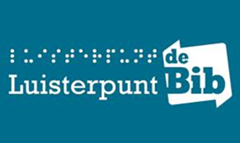 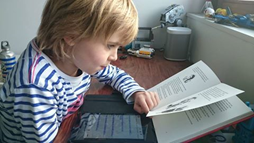 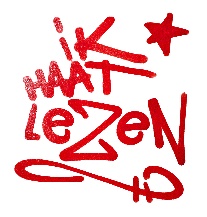 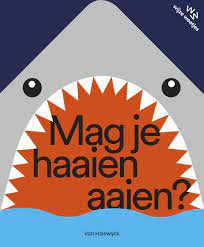 Mag je haaien aaien?Katrijn De Wit (6-8 jaar).Winnaar KJV 2020-2021 (groep 2).Waarom hebben kippen een kam op hun kop? Bestaan er omaslangen? Op tien vragen over dieren wordt een fantasievol antwoord gegeven, maar ook het echte verhaal.Speelduur: 0:11. Boeknummer: 28628.In braille: 1 brailleband. Boeknummer: 17446. 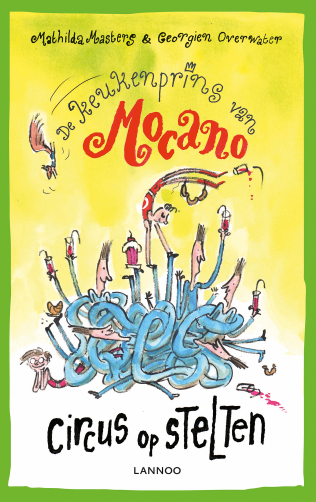 Circus op stelten.Mathilda Masters (6-8 jaar).Winnaar KJV 2020-2021 (groep 3).Max krijgt bezoek van een onbekende man. Het is zijn oom Antonio, die vertelt over een circus dat bij hun familie hoort. Maar het circus is er slecht aan toe vanwege een vloek. Kan Max samen met zijn vrienden en familie het circus redden?Speelduur: 3:41. Boeknummer: 300145.In braille: 4 braillebanden. Boeknummer: 300145.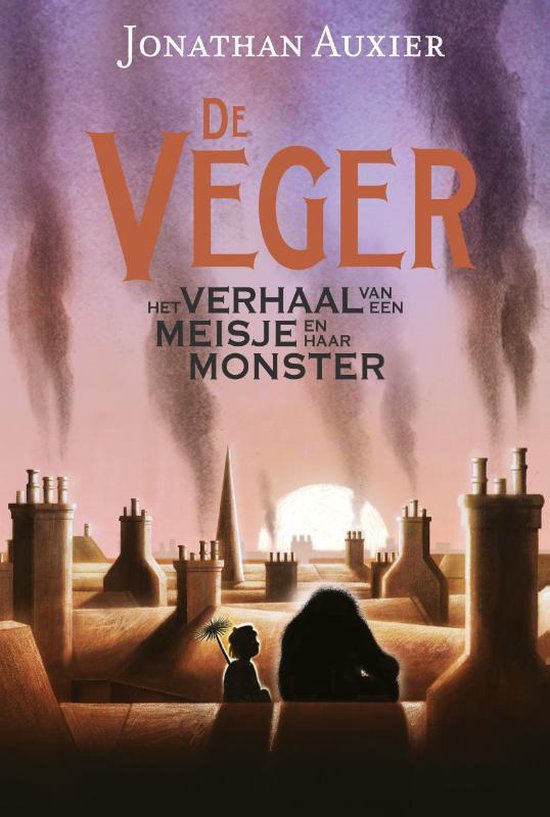 De Veger.Jonathan Auxier en Esther Ottens (9-11 jaar).Winnaar KJV 2020-2021 (groep 4).Nan Mus leidt als kleine schoorsteenveger een zwaar leven. Geholpen door de golem Charlie weet ze aan haar wrede baas te ontsnappen. Maar zal ze ooit echt veilig zijn?Speelduur: 9:07. Boeknummer: 28031.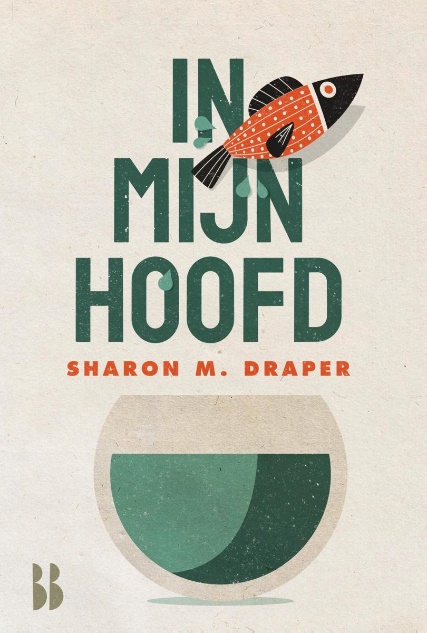 In mijn hoofd.Sharon M. Draper (vanaf 15 jaar).Winnaar KJV 2020-2021 (groep 5).Melody is zwaar gehandicapt, waardoor ze niet kan lopen, zelf eten en praten. Vooral dat laatste vindt ze vreselijk, want ze is superslim en heeft veel te vertellen. Wat zou ze graag een stem krijgen!Speelduur: 7:27. Boeknummer: 301614.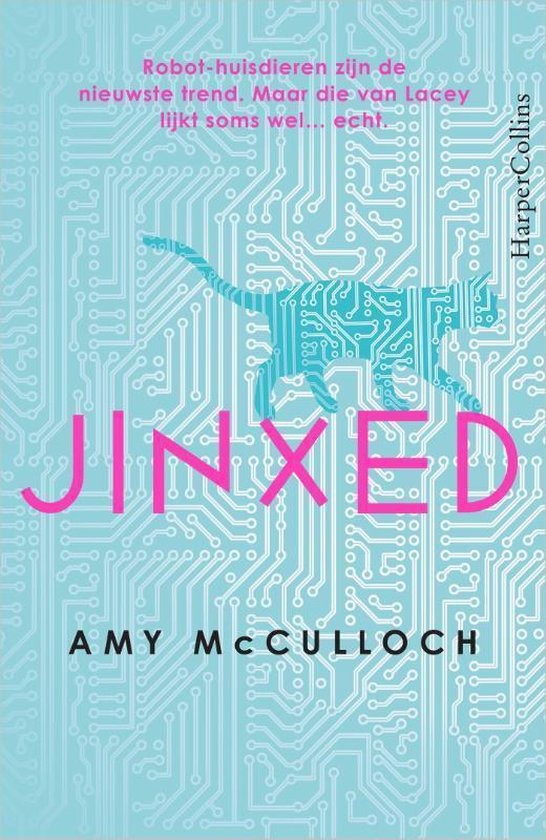 Jinxed.Amy McCulloch (vanaf 15 jaar).Winnaar KJV 2020-2021 (groep 6).Lacey wil later gaan werken bij het bedrijf dat de baku heeft uitgevonden: een smartphone in de vorm van een robothuisdier. Als ze een kapotte baku vindt en deze repareert, zet ze haar leven op zijn kop.Speelduur: 9:38. Boeknummer: 27764.